Szilárd Leó(1898-1964)Magyar származású fizikus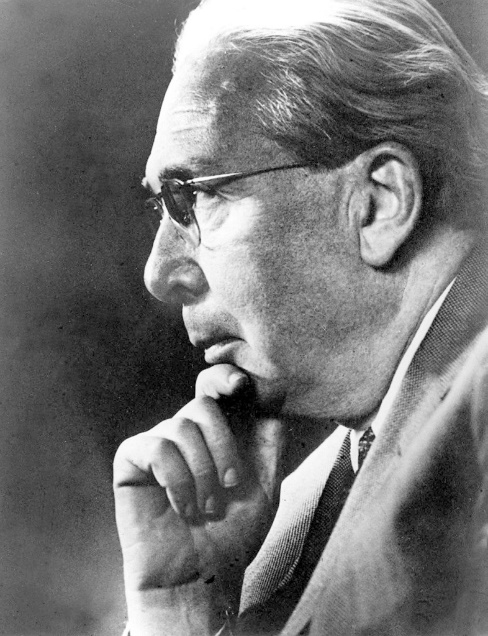 Született: 1898, Budapest; középosztálybeli zsidó családbanTanulmányai:A BME-n kezdte meg tanulmányait, de a politikai feszültség miatt később öccsével Berlinbe költözöttA Berlini Műszaki Egyetemen, majd a Berlini Egyetemen tanult, utóbbin fizikából doktorált (1922)Munkássága:Számos szabadalom:1929: részecskegyorsító1931: elektronmikroszkóp1931: Einsteinnel közösen új típusú hűtőszekrény (elektromágneses szivattyú)1933-ban Angliába költözik1934: a neutronláncreakció és kritikus tömeg szabadalma1939-1942: a New York-i Columbia Egyetemen dolgozott1939: levél Roosevelt elnöknek, figyelmeztetés az atomenergia náci kézbe kerülésének veszélyeiről1942-1945: a Manhattan-terv főfizikusa1942: első szabályozott, önfenntartó nukleáris láncreakció1945: levél és petíció az atombomba bevetése ellenA háború után biológiával foglalkozottJavaslat a Moszkva-Washington forródrót létrehozására(1961: "The Voice of the Dolphins and Other Stories" címmel megjelent híres sci-fi novelláskötete) Meghalt: 1964, La Jolla, Kalifornia; szívrohamban